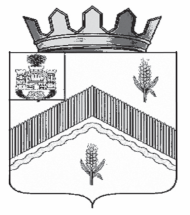 РОССИЙСКАЯ ФЕДЕРАЦИЯ ОРЛОВСКАЯ ОБЛАСТЬАДМИНИСТРАЦИЯ МОХОВСКОГО СЕЛЬСКОГО ПОСЕЛЕНИЯ ЗАЛЕГОЩЕНСКОГО РАЙОНАПОСТАНОВЛЕНИЕ09 января 2024 года 									№ 2с. МоховоеОб утверждении плана мероприятий по противодействиюкоррупции в администрацииМоховского сельского поселения на 2024 годВ соответствии с Федеральным законом от 25 декабря 2008 года                        № 273-ФЗ «О противодействии коррупции», Указом Президента Российской Федерации от 29 июня 2018 года № 378 «О национальном плане противодействия коррупции на 2018-2020 годы», Законом Орловской области от 10 апреля 2009 года № 893-ОЗ « О противодействии коррупции                                            в Орловской области» (с изменениями и дополнениями) , представления прокуратуры Залегощенского района Орловской области об устранении нарушений законодательства о противодействии коррупции от 29.05.2020 № 13-2020 в целях повышения эффективности антикоррупционных мер администрация Моховского сельского поселения  ПОСТАНОВЛЯЕТ:1. Утвердить план мероприятий по противодействию коррупции в администрации Моховского сельского поселения на 2024 год согласно приложению.2. Настоящее постановление разместить на официальном сайте администрации Моховского сельского поселения в информационно-телекоммуникационной сети «Интернет» и обнародовать                                         на Информационном стенде администрации Моховского сельского поселения.3. Настоящее постановление вступает в силу с момента подписания.4. Контроль за исполнением настоящего постановления оставляю                   за собой.Глава сельского поселения                                                               А.А. ПиняевПриложениеПланмероприятий по противодействию коррупции в деятельности администрацииМоховского сельского поселения Залегощенского района на 2024 год________________________Утвержденопостановлением администрацииМоховского сельского поселенияЗалегощенского района Орловской областиот 09 января 2024 № 2№Наименование мероприятияСрокОтветственный1Разработка и принятие необходимых муниципальных правовых актов по вопросам противодействия коррупциипостоянноглавный специалист администрации2Мониторинг федерального и регионального законодательства в сфере противодействия коррупцииПостоянноглавный специалист администрации3Ведение информационного раздела «Противодействие коррупции» на официальном сайте администрации Постоянноглавный специалист администрации4Информирование населения о деятельности администрации посредством официального сайта администрации Постоянноглава сельского поселенияглавный специалист администрации5Осуществление комплекса организационных, разъяснительных и иных мер по соблюдению лицами, замещающими  должности муниципальной службы, муниципальные должности, ограничений, запретов и по исполнению обязанностей, установленных в целях противодействия коррупции, в том числе ограничений, касающихся получения подарков, недопустимости поведения, которое может  восприниматься окружающими как  обещание или продолжение дачи взятки либо как согласие принять взятку или как просьбу о даче взяткидо 31 мартадо 30 июнядо 30 сентябрядо31 декабряглавный специалист администрации6Организация и осуществление контроля за соблюдением муниципальными служащими общих принципов служебного поведения По мере поступления уведомленийглава администрации7Проведение анализа обращений граждан и организаций в целях выявления коррупционных рисков и своевременного реагирования на коррупционные проявления со стороны муниципальных служащих администрации Моховского сельского поселения Залегощенского районадо 30 числа ежемесячноглавный специалист администрации8Обобщение практики рассмотрения обращений граждан и организаций по фактам коррупции 4 квартал2024 годаглавный специалист администрации9Публикация отчёта об исполнении бюджета администрации Моховского сельского поселения Залегощенского района на официальном сайте администрации до 01 апреляведущий специалист-бухгалтер10Размещение сведений о доходах, расходах, об имуществе и обязательствах имущественного характера своих супруги  (супруга) и несовершеннолетних  детей на официальном сайте администрации указанные в данной графе сведения ежегодно обновляются в течение 14 рабочих дней со дня истечения срока, установленного для их подачиглавный специалист администрации11Организация взаимодействия с органами прокуратуры по вопросу обмена информацией о выявленных нарушениях по результатам проведения антикоррупционной экспертизы муниципальных нормативных актов и их проектовпостоянноглавный специалист администрации12Обеспечение выполнения Федерального закона от 05.04.2013 года №44-ФЗ «О контрактной системе в сфере закупок товаров, работ, услуг для обеспечения муниципальных нужд»Постоянноведущий специалист бухгалтер13Проведение анализа и внесение изменений в должностных инструкциях муниципальных служащих в целях конкретизации их должностных обязанностей, полномочий в соответствии с утвержденными административными регламентами исполнения  контроля и административными регламентами предоставления муниципальных услугдо 30 числаежемесячноглавный специалист администрации